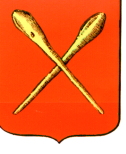 О  назначении старост  сельских населенных пунктов муниципального образования город АлексинВ соответствии с Федеральным законом от 06.10. 2003  №131-ФЗ «Об общих принципах организации местного самоуправления в Российской Федерации», Законом Тульской области от 30.11.2017 №83-ЗТО «О сельских старостах в Тульской области», решением Собрания депутатов муниципального образования город Алексин  от 14.12.2018 №6(51)19 «Об утверждении положения о сельских старостах в муниципальном образовании город Алексин», решением Собрания депутатов муниципального образования город Алексин от 28.02.2020 №2(8).8 «Об утверждении положения о сходах граждан по вопросам выдвижения кандидатуры старосты сельского населенного пункта муниципального образования город Алексин и о досрочном прекращении его полномочий», на основании протоколов сходов жителей д.Шопино, д.Сычево, д.Морозово, д.Сосновка, д.Деево, д.Кирзино, д.Верхнее Ламоново, д.Егнышевка (Сотинское Лесничество), с.Ломинцево, д.Епишково, д.Щукино, д.Хатманово, д.Сукромна, д.Айдарово, с. Казначеево, д. Сурнево, д. Большое Савватеево, с. Пушкино, с. Афанасьево, с. Солопенки, д. Зайцево, п. Колосово), Собрание депутатов муниципального образования город Алексин  РЕШИЛО:1.Назначить старостами сельских населенных пунктов:- Индюкову Татьяну Анатольевну - старостой д.Шопино;- Фандееву Валентину Васильевну- старостой д.Сычево;- Разночинцеву Валентину Ивановну -старостой д.Морозово; - Доброрадных Андрея Валерьевича- старостой д.Сосновка; - Светушкина Константина Алексеевича- старостой д.Деево; - Крыкину Галину Эдуардовну -старостой д.Кирзино; - Ермолаеву Елену Вячеславовну- старостой д.Верхнее Ламоново;            -Стрекозова Владимира Александровича -старостой д.Егнышевка (Сотинское Лесничество);   - Шкилева Виталия Михайловича -старостой с.Ломинцево; - Энгельгард Светлану Владимировну -старостой д.Епишково; - Горелова Дмитрия Сергеевича - старостой д.Щукино; - Летучева Алексея Михайловича -старостой д.Хатманово; -  Бергер Евдокию Андреевну- старостой д.Сукромна; - Мясникову Василису Ивановну -старостой д.Айдарово; - Мясникову Ольгу Григорьевну -старостой с. Казначеево; - Полякова Алексея Петровича -старостой д. Сурнево; - Бычкова Дмитрия Владимировича- старостой д. Большое Савватеево; - Туник Анну Викторовну- старостой с. Пушкино; - Молчанова Александра Васильевича -старостой с. Афанасьево; - Пенькову Юлию Юрьевну- старостой с. Солопенки;-  Гурова Анатолия Гавриловича -старостой д. Зайцево;- Гурову Екатерину Олеговну- старостой п. Колосово;- Сергеева Максима Валерьевича -старостой д.Бунырево;- Редкореброва Дмитрия Николаевича -старостой д.Среднево;- Кокоткина Антона Николаевича- старостой с.Поповка.         2.Опубликовать настоящее решение в газете «Алексинские вести» и разместить на официальном сайте в информационно-телекоммуникационной сети «Интернет» муниципального образования город Алексин. 3. Решение вступает в силу с 01  марта  2023 года. Тульская областьТульская областьМуниципальное образование город АлексинМуниципальное образование город АлексинСобрание депутатовСобрание депутатов РЕШЕНИЕ                                                РЕШЕНИЕ                                               от  28 февраля  2023 года          №1(35).12 Глава муниципального образования город Алексин                      Э.И. Эксаренко